Publicado en Madrid el 10/06/2024 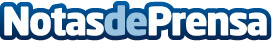 Las directoras dermocosméticas de Omorovicza, Boutijour y Ambari descubren cuáles son los mejores cosméticos para una papada sin flacidezJunto con las patas de gallo, la papada es el talón de Aquiles de los signos de la edad. Es muy temida, sí, pero se puede tratarDatos de contacto:Patricia Alonsomarketing936971730Nota de prensa publicada en: https://www.notasdeprensa.es/las-directoras-dermocosmeticas-de-omorovicza_1 Categorias: Nacional Madrid Consumo Belleza http://www.notasdeprensa.es